Obwieszczenie Wójta Gminy o rozpoczęciu konsultacji społecznych dot. projektu Statutu Sołectwa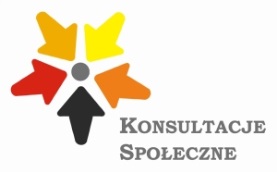 Na podstawie art. 5a ust. 2, w związku z art. 35 ust. 1 ustawy  z dnia  8 marca 1990 r. o samorządzie gminnym (Dz. U. z 2013 r. poz. 594 ze zm.) oraz Uchwały Nr II.10.2014 Rady Gminy Siemiątkowo  z dnia 17 grudnia 2014 r. w sprawie przeprowadzenia konsultacji społecznych dotyczących nadania statutów sołectwom Gminy Siemiątkowo - Wójt Gminy Siemiątkowo zawiadamia, iż przedmiotem konsultacji społecznych jest wzorcowy projekt statutu sołectwa, dotyczący zmiany statutów wszystkich sołectw z terenu Gminy Siemiątkowo,  tj. sołectwo:AntoniewoBudy KoziebrodzkieDzieczewoGoszczkGradzanowo KościelneGutkowoKrzeczanowoŁaszewoNowa WieśNowe Budy OsieckieNowopoleOsowaPijawniaRostowaSiciarzSiemiątkowoSiemiątkowo-RogaleSokołowy KątStare Budy OsieckieSuwakiWojciechowoWola ŁaszewskaZiemianyKonsultacje zostaną przeprowadzone w formie wyłożenia wzorcowego projektu statutu sołectwa w Urzędzie Gminy Siemiątkowo – Sekretariat (pokój nr 2) oraz u Sołtysa danego sołectwa, jak również zamieszczony zostanie na stronie internetowej www.bip.ugsiemiatkowo.nv.pl .Opinie lub uwagi należy zgłaszać w następujący sposób:drogą elektroniczną (skan wypełnionego i podpisanego formularza konsultacyjnego) na adres: ug@siemiatkowo.pl drogą korespondencyjną na adres :Urząd Gminy Siemiątkowo ul. Wł. Reymonta 3A, 09-135 Siemiątkowo,złożenie uwag lub opinii na formularzu w sekretariacie (pokój nr 2) Urzędu Gminy Siemiątkowo.Celem konsultacji jest poznanie uwag i opinii społeczności lokalnej naszej Gminy na temat zaproponowanych propozycji i rozwiązań zawartych w dokumencie.Konsultacje społeczne zostaną przeprowadzone w terminie od dnia 15 stycznia 2015 r.             do 30 stycznia 2015 r.  do godz.15oo.	                                                                                                                 Wójtmgr Piotr Kostrzewski